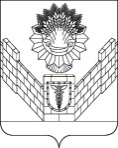 СОВЕТТБИЛИССКОГО СЕЛЬСКОГО ПОСЕЛЕНИЯТБИЛИССКОГО РАЙОНАРЕШЕНИЕот 29 июня 2018 года                                                                       № 370ст-ца ТбилисскаяО даче согласия оставления части прибылиМУП «ЖКХ Тбилисского сельского поселения Тбилисского района»,полученной ими по результатам работы за 2017 год            Во исполнение решения Совета Тбилисского сельского поселения        от 8 июня 2018 года № 367   "Об утверждении Положения о порядке определения размера и сроке перечисления части прибыли муниципальными унитарными предприятиями в бюджет Тбилисского сельского поселения Тбилисского района", рассмотрев результаты финансово-хозяйственной деятельности МУП «ЖКХ Тбилисского сельского поселения Тбилисского района» за 2017 год, руководствуясь статьями 26, 64 устава Тбилисского сельского поселения Тбилисского района, Совет Тбилисского сельского поселения Тбилисского района, р е ш и л: Дать согласие на оставление части прибыли МУП «ЖКХ Тбилисского сельского поселения Тбилисского района», полученной по результатам работы за 2017 год, на приобретение мусоровоза с задней загрузкой КО-440N, необходимого для обеспечения качественной и бесперебойной работы МУП «ЖКХ Тбилисского сельского поселения Тбилисского района»  в сумме 1 993 600 (Один миллион девятьсот девяносто три тысячи шестьсот) рублей, подлежащей к перечислению в бюджет Тбилисского сельского поселения Тбилисского района. Контроль за выполнением настоящего решения возложить на постоянную комиссию Совета Тбилисского сельского поселения Тбилисского района по экономике, бюджету, финансам, налогам и сборам (Скубачев).Настоящее решение вступает в силу со дня его подписания.Председатель Совета Тбилисского сельского поселения Тбилисского района                                                        	      В.В. Соломахин